СӨЖ 1. Бір немесе екі тұрмыстық бұйымнан тұратын этюд. А3 форматта 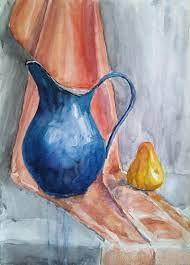 Натюрмортты жазу этапы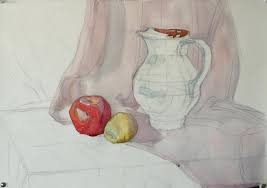 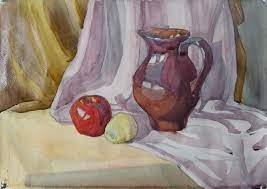 